Wykaz obywateli popierających projekt ustawy Dobrowolny ZUS dla Przedsiębiorców w Polsce     Nazwa Komitetu brzmi: Komitet Inicjatywy Ustawodawczej projektu ustawy Dobrowolny ZUS dla Przedsiębiorców w Polsce  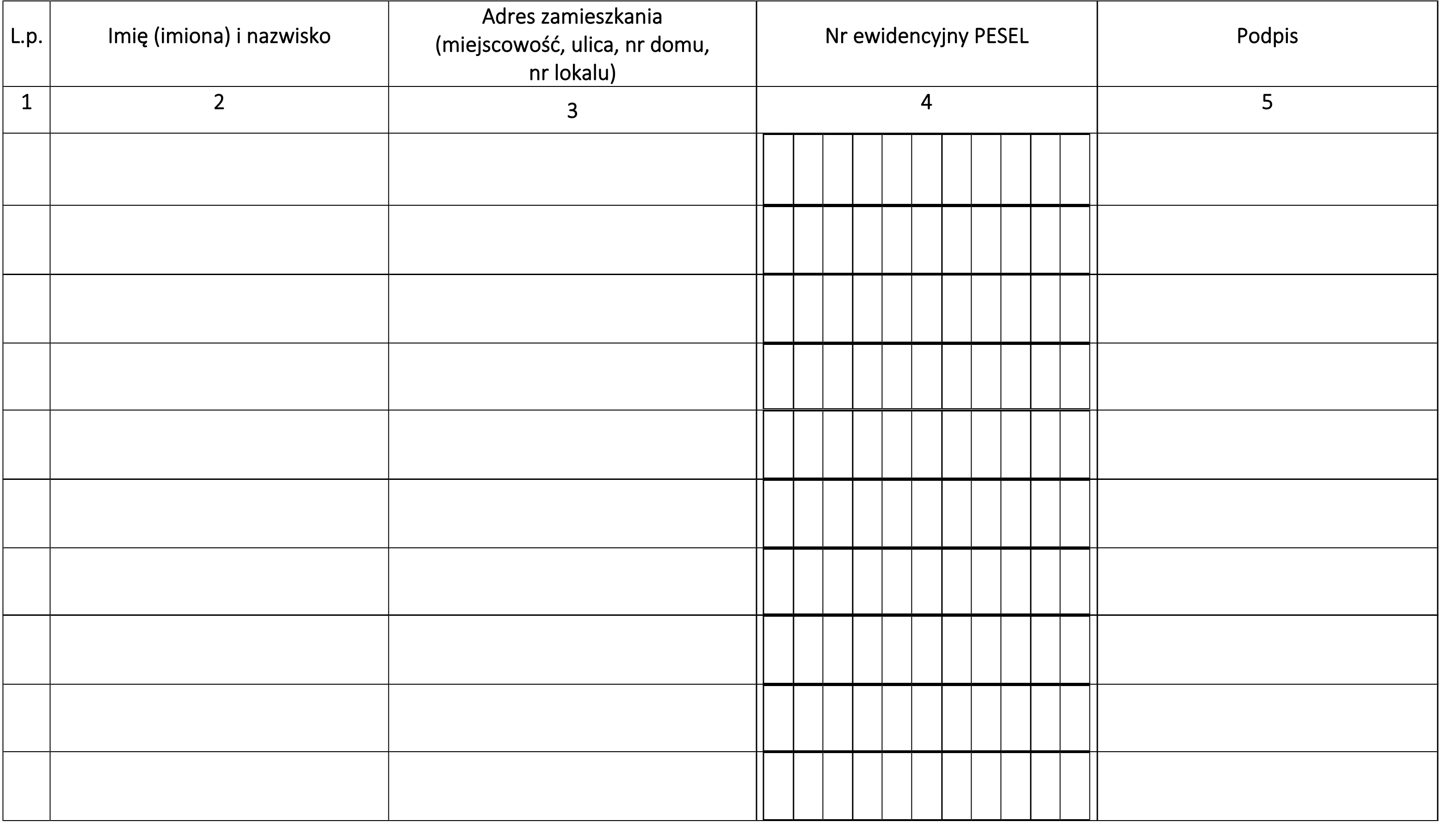 